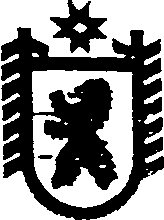 Российская ФедерацияРеспублика КарелияСовет Валдайского сельского поселенияXXXV СЕССИЯ      III     СОЗЫВАРЕШЕНИЕот  11  мая 2016 года   № 115п.Валдай О введении системы оплаты труда работников муниципальных бюджетных, автономных и казенных учреждений Валдайского сельского поселения На основании статьи 144 Трудового кодекса Российской Федерации, постановления Правительства Республики Карелия от 30 сентября 2008 года № 203-П «О введении новых систем оплаты труда работников государственных учреждений Республики Карелия и органов государственной власти Республики Карелия, оплата труда которых осуществляется на основе тарифной сетки по оплате труда работников государственных учреждений», пунктом  11 части 1 статьи 26 Устава муниципального образования «Валдайское сельское поселение» Совет Валдайского сельского поселения  р е ш и л:1. Ввести систему оплаты труда для работников  муниципальных бюджетных, автономных и казенных учреждений Валдайского сельского поселения.2. Установить, что введение системы оплаты труда для работников осуществляется органами местного самоуправления Валдайского сельского поселения в отношении работников муниципальных бюджетных, автономных и казенных учреждений.	3. Установить, что объем бюджетных ассигнований на обеспечение выполнения функций муниципальных казенных учреждений Валдайского сельского поселения в части оплаты труда работников, а также объем ассигнований, предусматриваемый в бюджетных сметах муниципальных казенных учреждений Валдайского сельского поселения, могут быть уменьшены только при условии уменьшения в муниципальном задании объема предоставляемых ими муниципальных услуг.4.Установить, что заработная плата работников (без учета премий и иных стимулирующих выплат) при изменении системы оплаты труда не может быть меньше заработной платы (без учета премий и иных стимулирующих выплат), выплачиваемой до ее изменения, при условии сохранения объема должностных обязанностей работников и выполнения ими той же квалификации.»5. Утвердить прилагаемое Положение об установлении системы оплаты труда работников муниципальных бюджетных, автономных и казенных учреждений Валдайского сельского поселения6. Признать утратившими силу:- Решение  Совета Валдайского сельского поселения № 39 от 25.02.2011 года «О введении системы оплаты труда работников муниципальных учреждений, финансируемых за счет средств бюджета Валдайского сельского поселения»	- Решение  Совета Валдайского сельского поселени «О внесении изменений в решение Совета Валдайского сельского поселения II созыва от 25 февраля 2011 года № 39 «О введении системы оплаты труда работников муниципальных учреждений, финансируемых за счет средств бюджета Валдайского сельского поселения»    7.Обнародовать настоящее постановление путем размещения его на официальном сайте Сегежского муниципального района, раздел «Муниципальные образования - Валдайское сельское поселение» (http://home.onego.ru/~segadmin/omsu_selo_Valday)., а также на бумажных носителях в местах массового посещения населением в учреждениях и предприятиях:	 п. Валдай:		Администрация Валдайского сельского поселения, Валдайская сельская библиотека филиал № 9 МУ «Сегежская ЦБС», МКОУ «Средняя общеобразовательная школа п.Валдай», амбулатория п. Валдай МУ «Сегежская ЦРБ»п. Вожмогора –  магазинд. Полга – Полгинская сельская библиотека филиал № 17 МБУ «Сегежская ЦБС»п. Вожмоозеро – магазин.	Председатель Совета Валдайского сельского поселения				                       Л.А.Саксонова	ГлаваВалдайского сельского  поселения                                                                        В.М.ЗабаваРазослать: в дело, прокуратура, МБУ «СКВАЖИНА-НЕДРА».УтвержденоРешением _XXXV сессии _III_ созыва Совета Валдайского сельского поселения  от  11 мая 2016 года № 115Положениеоб установлении систем оплаты труда работников муниципальных бюджетных, автономных и казенных учреждений Валдайского сельского поселения	Системы оплаты труда работников муниципальных бюджетных, автономных и казенных учреждений Валдайского сельского поселения (далее соответственно – работники, муниципальные учреждения), которые включают в себя размеры окладов (должностных окладов), ставок заработной платы, выплаты компенсационного и стимулирующего характера, устанавливаются коллективными договорами, соглашениями, локальными нормативными актами в соответствии с трудовым законодательством, иными нормативными правовыми актами Российской Федерации, содержащими нормы трудового права, законодательством и иными нормативными правовыми актами Республики Карелия, муниципальными правовыми актами Валдайского сельского поселения, а также настоящим Положением.2. Системы оплаты труда работников муниципальных учреждений устанавливаются с учетом:а) единого тарифно-квалификационного справочника должностей руководителей, специалистов и служащих или профессиональных стандартов работ и профессий рабочих;б) государственных гарантий по оплате труда;	в) перечня видов выплат компенсационного характера в муниципальных бюджетных, автономных и казенных учреждений Валдайского сельского поселения, утверждаемого администрацией Валдайского сельского поселения;	г) перечня видов выплат стимулирующего характера в муниципальных бюджетных, автономных и казенных учреждений Валдайского сельского поселения, утверждаемого администрацией Валдайского сельского поселения;3..Системы оплаты труда работников муниципальных бюджетных и автономных учреждений Валдайского сельского поселения устанавливаются с учетом примерных положений об оплате труда работников подведомственных муниципальных бюджетных и (или) автономных учреждений по видам экономической деятельности, утверждаемых администрацией Валдайского сельского поселения - главным распорядителем средств бюджета Валдайского сельского поселения, в ведении которой находятся указанные муниципальные учреждения (далее – администрация Валдайского сельского поселения). Указанные примерные положения носят для муниципальных бюджетных и автономных учреждений Валдайского сельского поселения рекомендательный характер.Системы оплаты труда работников муниципальных казенных учреждений Валдайского сельского поселения устанавливаются положениями об оплате труда работников подведомственных муниципальных казенных учреждений Валдайского сельского поселения по видам экономической деятельности, утверждаемыми администрацией Валдайского сельского поселения. Указанные положения носят для муниципальных казенных учреждений Валдайского сельского поселения обязательный характер. 4. Размеры окладов (должностных окладов), ставок заработной платы устанавливаются в соответствии с пунктом 2.1 настоящего Положения руководителем муниципального учреждения Валдайского сельского поселения с учетом обеспечения их дифференциации в зависимости от требований к профессиональной подготовке и уровню квалификации, сложности выполняемых работ на основе профессиональных квалификационных групп профессий рабочих и должностей служащих, утверждаемых федеральным органом исполнительной власти, осуществляющим функции по выработке государственной политики и нормативно-правовому регулированию в сфере труда.По должностям служащих (профессиям рабочих), не включенным в профессиональные квалификационные группы, размеры окладов (должностных окладов), ставок заработной платы устанавливаются в зависимости от сложности труда.5. Выплаты компенсационного характера устанавливаются в соответствии с пунктом 2.1 настоящего Положения к окладам (должностным окладам), ставкам заработной платы работников по соответствующим профессиональным квалификационным группам в процентах к окладам (должностным окладам), ставкам или в абсолютных размерах, если иное не установлено федеральными законами или иными нормативными правовыми актами Российской Федерации, законами или иными нормативными правовыми актами Республики Карелия, Валдайского сельского поселения. Размеры повышения оплаты труда за работу с вредными и (или) опасными условиями труда отдельным категориям работников в случаях, установленных федеральными законами, устанавливаются в соответствии с пунктом 2.1 настоящего Положения.6. Размеры и условия осуществления выплат стимулирующего характера устанавливаются в соответствии с пунктом 2.1 настоящего Положения коллективными договорами, соглашениями, локальными нормативными актами, трудовыми договорами с учетом разрабатываемых в муниципальных учреждениях Валдайского сельского поселения показателей и критериев оценки эффективности труда работников указанных муниципальных учреждений и применения демократических процедур при оценке эффективности работы различных категорий работников для принятия решения об установлении им выплат стимулирующего характера (создание соответствующей комиссии с участием представительного органа работников)7. Заработная плата руководителей муниципальных учреждений, их заместителей и главных бухгалтеров состоит из должностного оклада, выплат компенсационного и стимулирующего характера.	Размер должностного оклада руководителя муниципального учреждения определяется трудовым договором в зависимости от сложности труда, в том числе с учетом масштаба управления и особенностей деятельности и значимости муниципального учреждения.Должностные оклады заместителей руководителей и главных бухгалтеров муниципальных учреждений устанавливаются на 10 - 30 процентов ниже должностных окладов руководителей этих учреждений.	8. Основной персонал муниципального учреждения – работники муниципального учреждения, непосредственно оказывающие услуги (выполняющие работы), направленные на достижение определенных уставом муниципального учреждения целей деятельности этого учреждения, а  также их непосредственные руководители.	Вспомогательный персонал муниципального учреждения – работники муниципальных учреждений, создающие условия для оказания услуг (выполнения работ), направленных на достижение определенных уставом муниципального учреждения целей деятельности этого учреждения,  включая обслуживание зданий и оборудования.	Административно-управленческий персонал муниципального учреждения – работники муниципального учреждения, занятые управлением (организацией) оказания услуг (выполнения работ), а также работники муниципального учреждения, выполняющие административные функции, необходимые для обеспечения деятельности муниципального учреждения.9. Выплаты компенсационного характера устанавливаются для руководителей муниципальных учреждений, их заместителей и главных бухгалтеров в процентах к должностным окладам или в абсолютных размерах, если иное не установлено федеральными законами, нормативными правовыми актами Российской Федерации, законами или иными нормативными правовыми актами Республики Карелия, муниципальными правовыми актами Валдайского сельского поселения.10.Администрация Валдайского сельского поселения устанавливает руководителям муниципальных учреждений Валдайского сельского поселения выплаты стимулирующего характера.В качестве показателя эффективности работы руководителя муниципального учреждения Валдайского сельского поселения по решению администрации Валдайского сельского поселения может быть установлен рост средней заработной платы работников указанного муниципального учреждения в отчетном году по сравнению с предшествующим годом без учета повышения размера заработной платы в соответствии с решениями Совета Валдайского сельского поселения, администрации Валдайского сельского поселения.Руководителю муниципального учреждения Валдайского сельского поселения выплаты стимулирующего характера выплачиваются по решению администрации Валдайского сельского поселения, с учетом достижения показателей муниципального задания на оказание муниципальных услуг (выполнение работ), а также иных показателей эффективности деятельности указанного муниципального учреждения и его руководителя.Условия оплаты труда руководителей муниципальных учреждений Валдайского сельского поселения устанавливаются в трудовом договоре, заключаемом на основе типовой формы трудового договора, утвержденной Постановлением Правительства Российской Федерации от 12 апреля 2013 года № 329 «О типовой форме трудового договора с руководителем государственного (муниципального) учреждения».» 11..Администрация Валдайского сельского поселения устанавливает предельный уровень соотношения средней заработной платы руководителей муниципальных бюджетных и казенных учреждений, их заместителей и главных бухгалтеров и средней заработной платы работников указанных муниципальных учреждений (без учета руководителя, заместителей руководителя и главного бухгалтера) в кратности от 1 до 8.Соотношение средней заработной платы руководителей указанных муниципальных учреждений, их заместителей и главных бухгалтеров и средней заработной платы работников указанных муниципальных учреждений (без учета руководителя, заместителей руководителя и главного бухгалтера), формируемой за счет всех источников финансового обеспечения, рассчитывается за календарный год. Определение размера средней заработной платы осуществляется в соответствии с методикой, используемой при определении средней заработной платы работников для целей статистического наблюдения, утверждённой федеральным органом исполнительной власти, осуществляющим функции по выработке государственной политики и нормативно-правовому регулированию в сфере официального статистического учета.» 12.Штатное расписание муниципального учреждения Валдайского сельского поселения утверждается руководителем указанного муниципального учреждения и включает в себя все должности служащих (профессии рабочих) указанного муниципального учреждения.Администрация Валдайского сельского поселения вправе устанавливать предельную долю оплаты труда работников административно-управленческого и вспомогательного персонала в фонде оплаты труда указанных муниципальных учреждений (не более 40 процентов), а также перечень должностей, относимых к основному, административно-управленческому и вспомогательному персоналу.Основной персонал муниципального учреждения Валдайского сельского поселения - работники муниципального учреждения, непосредственно оказывающие услуги (выполняющие работы), направленные на достижение определенных уставом муниципального учреждения целей деятельности указанного муниципального учреждения, а также их непосредственные руководители.Вспомогательный персонал муниципального учреждения Валдайского сельского поселения - работники муниципального учреждения, создающие условия для оказания услуг (выполнения работ), направленных на достижение определенных уставом муниципального учреждения целей деятельности указанного муниципального учреждения, включая обслуживание зданий и оборудования.Административно-управленческий персонал муниципального учреждения Валдайского сельского поселения - работники муниципального учреждения, занятые управлением (организацией) оказания услуг (выполнения работ), а также работники муниципального учреждения, выполняющие административные функции, необходимые для обеспечения деятельности указанного муниципального учреждения.13. Фонд оплаты труда работников муниципального автономного и бюджетного учреждения Валдайского сельского поселения формируется исходя из объема субсидий, поступающих в установленном порядке муниципальному автономному и бюджетному учреждению Валдайского сельского поселения из бюджета Валдайского сельского поселения, а также объемов средств государственных внебюджетных фондов, направленных на возмещение затрат указанных муниципальных учреждений на оказание медицинских услуг, и средств, поступающих от приносящей доход деятельности.Фонд оплаты труда работников муниципального казенного учреждения Валдайского сельского поселения формируется исходя из объема бюджетных ассигнований на обеспечение выполнения функций муниципального казенного учреждения Валдайского сельского поселения и соответствующих лимитов бюджетных обязательств в части оплаты труда работников указанного муниципального учреждения.Минимальная доля средств, направляемых муниципальным бюджетным и казенным учреждением Валдайского сельского поселения на стимулирующие выплаты, определяется администрацией Валдайского сельского поселения.      